SECTION A: BEGINNING INVENTORY __________,20___SECTION B:  SOURCES __________,20___SECTION C: INTER-HANDLER TRANSFERS SINCE __________,20___SECTION D: SALES & SHRINKAGE        __________,20___SECTION E: ENDING INVENTORY I hereby certify that the inventory figures included in this report are to the best of my knowledge and belief accurate and correctly state our inventory position as of _______________, 20___.  This report is submitted pursuant to § 929.62 and is subject to audit verification by the CMC 929.64, CMO.By: _____________________________ Title: _______________________________________ Date: _____________________According to the Paperwork Reduction Act of 1995, an agency may not conduct or sponsor, and a person is not required to respond to a collection of information unless it displays a valid OMB control number.  The valid OMB control number for this information collection is OMB 0581-0189  The time required to complete this information collection is estimated to average 20 minutes per response, including the time for reviewing instructions, searching existing data sources, gathering and maintaining the data needed, and completing and reviewing the collection of information.In accordance with Federal civil rights law and U.S. Department of Agriculture (USDA) civil rights regulations and policies, the USDA, its Agencies, offices, and employees, and institutions participating in or administering USDA programs are prohibited from discriminating based on race, color, national origin, religion, sex, gender identity (including gender expression), sexual orientation, disability, age, marital status, family/parental status, income derived from a public assistance program, political beliefs, or reprisal or retaliation for prior civil rights activity, in any program or activity conducted or funded by USDA (not all bases apply to all programs). Remedies and complaint filing deadlines vary by program or incident.Persons with disabilities who require alternative means of communication for program information (e.g., Braille, large print, audiotape, American Sign Language, etc.) should contact the responsible Agency or USDA’s TARGET Center at (202) 720-2600 (voice and TTY) or contact USDA through the Federal Relay Service at (800) 877-8339. Additionally, program information may be made available in languages other than English. To file a program discrimination complaint, complete the USDA Program Discrimination Complaint Form, AD-3027, found online at http://www.ascr.usda.gov/complaint_filing_cust.html and at any USDA office or write a letter addressed to USDA and provide in the letter all of the information requested in the form. To request a copy of the complaint form, call (866) 632-9992. Submit your completed form or letter to USDA by:  (1) mail: U.S. Department of Agriculture Office of the Assistant Secretary for Civil Rights 1400 Independence Avenue, SW Washington, D.C. 20250-9410;  (2) fax: (202) 690-7442; or (3) email: program.intake@usda.gov.  USDA is an equal opportunity provider, employer, and lender.Cranberry Marketing Committee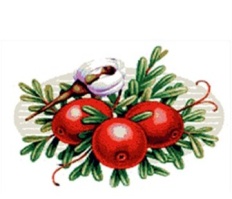 Cranberry Marketing OrderPRODUCER-HANDLERHANDLER INVENTORY REPORT For the Reporting Period__________, 20__thru _________, 20___CMC Form: HIROMB Control # 0581-0189Barrels UnfrozenbblbblBarrels in FreezersbblbblBarrels Processed Form bblbblSub-TotalSub-TotalbblbblBarrels Concentrate Formbbl       Total Barrels On Hand       Total Barrels On Hand       Total Barrels On Hand       Total Barrels On HandAdjustment (+/-) from previous reportbbl_____20_______20__bblMass., R.I., Conn.bblbblbblNew JerseybblbblbblOregonbblbblbblWashingtonbblbblbblWisc., Mich., MinnesotabblbblbblOther States Outside CMO DistrictsbblTotal U.S. AcquiredTotal U.S. AcquiredTotal U.S. AcquiredbblbblbblForeign Barrels Acquired – FreshbblbblbblForeign Barrels Acquired – ProcessedbblbblTotal Barrels AcquiredTotal Barrels AcquiredTotal Barrels AcquiredForeign Barrels Acquired – Concentratebblbbl_____ 20________ 20___bblTransferred to Other Handlers(-)bblTransferred from Other Handlers(+)bblDomestic Sales – FreshbblbblDomestic Sales – ProcessedbblbblDomestic Sales – ConcentratebblbblSold to the GovernmentbblTotal U.S. SalesTotal U.S. SalesbblForeign Sales – FreshbblTotal Domestic & Foreign SalesTotal Domestic & Foreign SalesTotal Domestic & Foreign SalesForeign Sales – Processedbbl_____ 20________ 20___bblForeign Sales – Concentratebbl                 Total Sales & Shrinkage                 Total Sales & Shrinkage                 Total Sales & ShrinkageShrinkagebbl_____ 20________ 20___bblBarrels UnfrozenbblbblBarrels in FreezersbblbblBarrels in Processed Form bblTotal Barrels on HandTotal Barrels on HandBarrels in Concentrate Formbbl_____ 20________ 20___bblNumber of barrels that have been sold, but not yet shippedNumber of barrels that have been sold, but not yet shippedNumber of barrels that have been sold, but not yet shippedNumber of barrels that have been sold, but not yet shippedbbl